Nr. 16065/14.06.2022PROIECT  DE HOTĂRÂREprivind respingerea procedurii prealabile înregistrată sub nr. 11480/10.06.2022 formulată de Sindicatul Liber al Salariaților din Primăria Mun. Dej EDILICA prin care se solicită revocarea Hotărârii Consiliului Local Dej nr. 8/20.01.2022                        CONSILIUL LOCAL AL MUNICIPIULUI DEJ,                      Având in vedere :HCL nr. 8/20.01.2022 privind stabilirea unor măsuri cu privire la salariile de baza pentru funcționarii publici si personalul contractual din cadrul aparatului de specialitate al primarului Municipiului Dej și serviciile publice din subordinea Consiliului Local al Municipiului Dej Procedura prealabilă înregistrată sub nr. 11480/10.06.2022  formulată de Sindicatul Liber al Salariaților din Primăria Mun. Dej EDILICA prin care se solicită revocarea Hotărârii Consiliului Local Dej nr. 8/20.01.2022Expunerea de motive nr. Referatul de aprobare nr. Raportul compartimentului juridic nr. Legea-cadru nr. 153/2017 privind salarizarea personalului plătit din fonduri publice Prevederile art. 7 alin. (1) și alin. (5) din Legea contenciosului administrativ nr. 554/2004, cu modificările și completările ulterioare;Rapoartele comisiilor de specialitate ale Consiliului Local Dej                           -   În temeiul prevederilor art. 129 alin. (14), art. 139 alin. (3) și ale art. 140 alin. (1) din OUG nr. 57/2019 privind Codul administrativH O T Ă R Ă Ş T E:Art.1. Aprobă respingerea procedurii prealabile înregistrată sub nr. 11480/10.06.2022 formulată de Sindicatul Liber al Salariaților din Primăria Mun. Dej EDILICA prin care se solicită revocarea Hotărârii Consiliului Local Dej nr. 8/20.01.2022Art.2. Prezenta hotărâre va fi comunicată către Instituția Prefectului Cluj, Primarul Municipiului Dej.Primar, Ing. Morar Costanavizat Secretar General al Mun. DejCristina Pop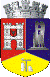 ROMÂNIAJUDEŢUL CLUJMUNICIPIULUI DEJStr. 1 Mai nr. 2, Tel.: 0264/211790*, Fax 0264/223260, E-mail: primaria@dej.ro